JURNAL ILMIAHPERLINDUNGAN HUKUM BAGI PASIEN KORBAN MALPRAKTEK BERDASARKAN HUKUM POSITIF INDONESIA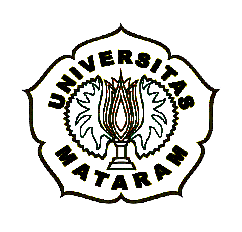 oleh :TOMMY SANTOSO POHAND1A.009.096UNIVERSITAS MATARAMFAKULTAS HUKUM2014Halaman Pengesahan Jurnal IlmiahPERLINDUNGAN HUKUM BAGI PASIEN KORBAN MALPRAKTEK BERDASARKAN HUKUM POSITIF INDONESIAoleh :TOMMY SANTOSO POHAND1A.009.096Menyetujui,Pembimbing Pertama,Dr. H.M. Arba, SH., M.Hum.                                         NIP. 19621231 198903 1 018